附件4：月度报送台账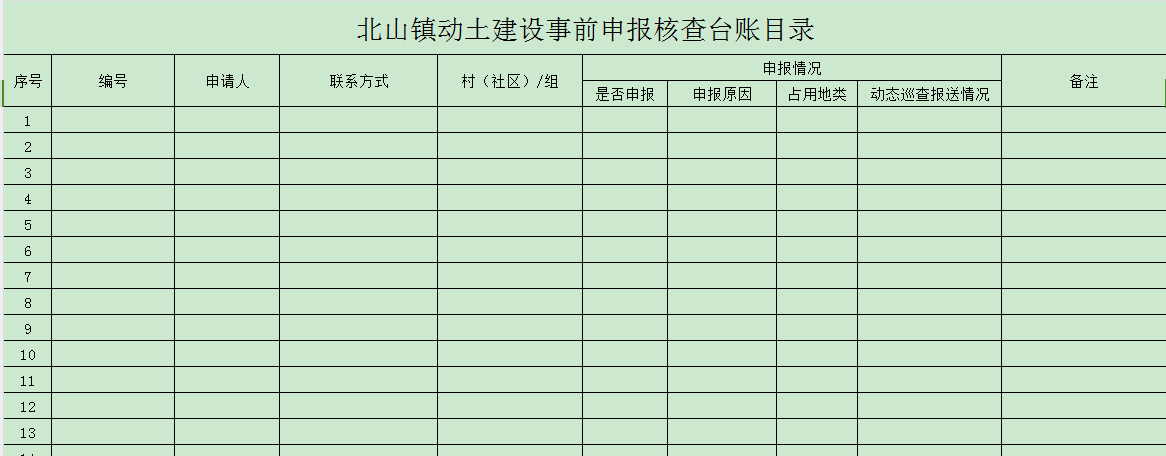 